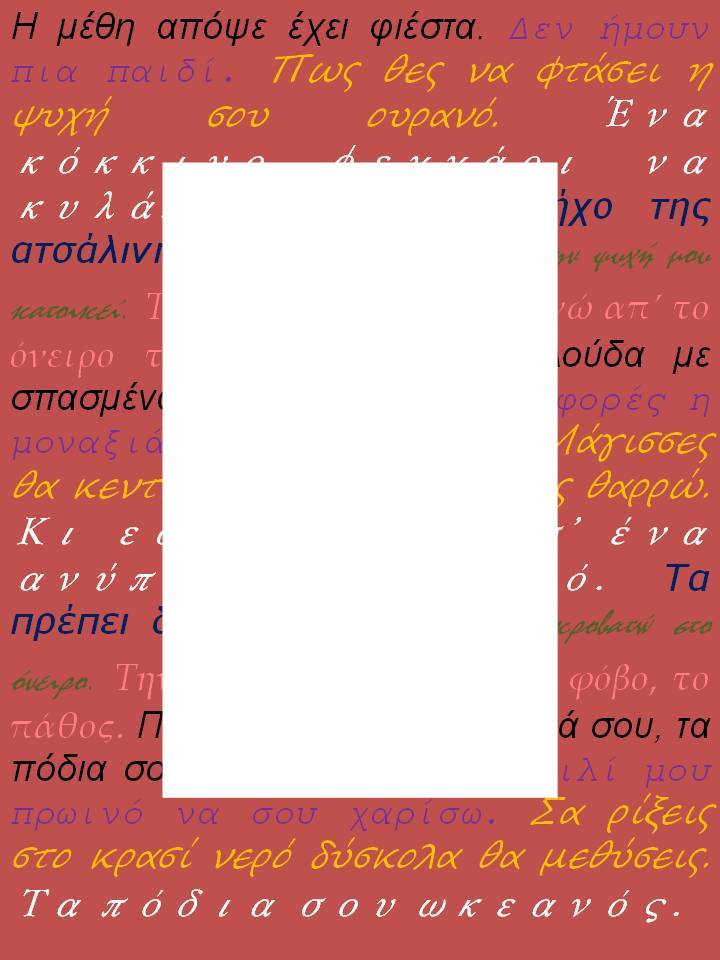 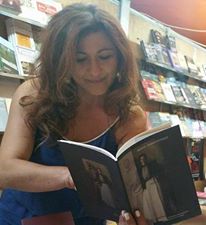 Τα οκτώ μελοποιημένα ποιήματά της ανήκουν στην ενότητα «ΑΡΛΕΚΙΝΟΙ, μελοποιημένη ποίηση» και είναι τα εξής:«Κάποιες νύχτες» (μελοποιημένο από το Νικόλαο Μεργιαλή)«Το παραμύθι μου» (μελοποιημένο από το Ματθαίο Γιαννούλη) «Ξέγναντο της γής» (μελοποιημένο από το Σπύρο Σαμοΐλη) «Στο φως του έρωτα» (μελοποιημένο από το Σπύρο Σαμοΐλη) «Μ’ ένα ζεϊμπέκικο» (μελοποιημένο από το Νικόλαο Μεργιαλή) «Νύχτες απειλή» (μελοποιημένο από το Νικόλαο Μεργιαλή) «Τώρα κυλάω» (μελοποιημένο από το Νικόλαο Μεργιαλή) «Το φιλί των καταραμένων ποιητών» (μελοποιημένο από το Νικόλαο Μεργιαλή)Συνέντευξη-Ονομάζομαι Καλογεράκη Μαριλένα, είμαι μεταπτυχιακή φοιτήτρια του Τμήματος Θεατρικών Σπουδών στο Ναύπλιο και σήμερα Πέμπτη 1η Δεκεμβρίου 2016, στην πόλη του Άργους έχω την τιμή και τη χαρά να βρίσκομαι με την ποιήτρια κα Μαρία Παναγιωτίδου. Κα Παναγιωτίδου καλό μήνα, σας καλωσορίζω και σας ευχαριστώ πάρα πολύ εκ των προτέρων για αυτήν τη συνέντευξη.  Καλό μήνα να έχουμε! Εγώ ευχαριστώ! Είναι μεγάλη μου χαρά παιδιά του μεταπτυχιακού του Πανεπιστημίου και γενικότερα άνθρωποι που τους ενδιαφέρει η Ποίηση να έρχονται σε επαφή μαζί μου και να μοιράζομαι τις σκέψεις μου και τα συναισθήματά μου. -Ευχαριστούμε πολύ για τα καλά σας λόγια! Ας ξεκινήσουμε λοιπόν. Διαβάζω στο βιογραφικό σας πως το πρώτο σας ποίημα το γράψατε σε ηλικία επτά ετών. Πώς προέκυψε η Ποίηση στη ζωή σας; Προφανώς, ήταν πολύ μικρή η ηλικία που δέχτηκα τα πρώτα ερεθίσματα γεννημένη σε χωριό της Καβάλας, όπως καταλαβαίνετε όταν βρίσκεσαι μες στη φύση και έχεις έτσι τη δυνατότητα και τη μεγάλη χαρά να παίζεις, να βρίσκεσαι σε χώρο με φίλους και να μπορείς να είσαι παιδί, να ζεις σαν παιδί, τα ερεθίσματα είναι πάντοτε θετικά. -Ποιες είναι οι πηγές έμπνευσής σας; Οι πηγές έμπνευσης παραμένουν ίδιες από τότε έως σήμερα και νομίζω θα παραμείνουν και για πολλά χρόνια ακόμα, όσο μπορώ να γράφω. Είναι η καθημερινότητα, είναι η χαρά, η λύπη, το γέλιο, το κλάμα, ο έρωτας… Γενικά, είμαι άνθρωπος των άκρων. Χρειάζομαι ένα έντονο ερέθισμα για να μπορέσω να γράψω. Σε μια κατάσταση, ας πούμε, ήρεμη δεν έχω κίνητρο. -Πώς ξεκινάτε να γράψετε ένα ποίημα; Ένα ποίημα μπορεί να το γράψω τη στιγμή που πίνω καφέ, τη στιγμή που περπατάω να συλλέξω εικόνες και σκέψεις. Το ποίημα γράφεται οποιαδήποτε στιγμή, είτε μες το νου, είτε αποτυπωμένο σε χαρτί. Προσπαθώ να συγκεντρώνω εικόνες και ερεθίσματα και την κατάλληλη στιγμή τα εναποθέτω πάνω σε ένα φύλλο χαρτιού. -Το 2015 κυκλοφόρησε η πρώτη σας ποιητική συλλογή με τίτλο Εικονοπλασίες. Γιατί αυτός ο τίτλος; Τι σημαίνουν για εσάς οι Εικονοπλασίες; (Χαμόγελο). Ναι, είναι μια ερώτηση που την έχω δεχτεί αρκετές φορές. Γενικά με χαρακτηρίζουν εικονοπλάστη. Αφορμή να δώσω αυτόν τον τίτλο στη συλλογή μου είναι ο σύζυγός μου, ο οποίος είναι ο κατ’ εξοχήν καθοδηγητής των εικονοπλασιών και με θεωρεί εικονοπλάστη όπως και όλοι όπως σας είπα. Και νομίζω όλοι είμαστε εικονοπλάστες. Αν δεν μπορείς να πλάσεις μια εικόνα που υπάρχει γύρω σου…..-Πριν ξεκινήσει κάποιος να διαβάζει τα ποιήματά σας, συναντά μια σελίδα που αναγράφεται η φράση «ΑΠΟ ΤΗΝ ΠΡΑΞΗ ΣΤΗ ΘΕΩΡΙΑ». Παρακαλώ, πείτε μου δύο λόγια για αυτό.Ναι, είναι αυτό που σας είπα πριν, η πηγή έμπνευσής μου. Επηρεάζομαι από οτιδήποτε συμβαίνει γύρω μου και αυτό από την πράξη της καθημερινότητας το περνάω στο χαρτί, στη θεωρία, στο γραπτό λόγο και ο καθένας μετά με τη δική του σκέψη και ιδέα μπορεί να το χαρακτηρίσει όπως θέλει. -Διαβάζοντας τα ποιήματά σας θα σταθώ σε ένα δίστιχο από το ποίημα «Ενοχές» το οποίο λέει: «Γεννιέμαι σώμα, γίνομαι πτώμα στα δάκτυλά σου. Γεννιέμαι αίμα, γίνομαι βλέμμα μεσ’ τη ματιά σου». Τι σημαίνουν για εσάς αυτοί οι στίχοι; Πόσο ανταποκρίνονται στην πραγματική ζωή; Απόλυτα! Εδώ, υπεισέρχεται ο έρωτας γιατί πιστεύω σε μια κατάσταση ερωτική. Είμαστε όλοι σε μια αίσθηση νιρβάνα, θα μπορούσα να το χαρακτηρίσω. «Γεννιέμαι σώμα», ουσιαστικά είμαστε σώματα που όταν βρισκόμαστε μέσα σε αυτήν την νιρβάνα κατάσταση του έρωτα αισθανόμαστε πτώματα (γέλια), κάποιες φορές. «Γεννιέμαι αίμα, γίνομαι βλέμμα μεσ’ τη ματιά σου», για μένα το βλέμμα είναι το ουσιώδες του έρωτα. Γενικά μου αρέσει ο ερωτικός στίχος και πιστεύω πως όλα τα ποιήματά μου εμπεριέχουν στοιχεία ερωτικά σε οποιαδήποτε μορφή. Δεν αναφέρομαι μόνο στον έρωτα που υπάρχει ανάμεσα σε έναν άντρα και μια γυναίκα, αλλά αναφέρομαι στον έρωτα του να ακούσεις έναν ωραίο ήχο, να δεις ένα ερωτευμένο ζευγάρι, να ακούσεις δύο όμορφα λόγια από έναν δικό σου άνθρωπο…κάπως έτσι. Ερωτεύομαι γενικότερα τα πάντα γύρω μου! -Το ποίημά σας «Αστρική σκόνη» τελειώνει με το στίχο «ΔΕΝ ΗΜΟΥΝ ΠΙΑ ΠΑΙΔΙ» γραμμένο με κεφαλαία γράμματα. Γιατί με κεφαλαία; Τι θέλετε να δηλώσετε με αυτόν τον στίχο; Είναι η στιγμή της συνειδητοποίησης του καθενός μας, όταν καταλάβουμε ότι έχει περάσει ο χρόνος και δεν είμαστε πια παιδιά. Δεν είναι το ηλικιακό εδώ, είναι η σοβαρότητα που αποκτά κάποια στιγμή η ζωή με ό,τι έχει συμβεί σε αυτήν. Φεύγει ένα παραμύθι από μέσα σου και συνειδητοποιείς ότι τώρα είσαι μεγάλος άνθρωπος και πρέπει να αντιμετωπίσεις τη ζωή με άλλο βλέμμα. -Θα σταθώ στο ποίημα σας «Θα μείνω παιδί». Γιατί διαλέξατε να βάλετε αυτό το ποίημα σε αυτήν την ποιητική  συλλογή; Μάνα! Εδώ, είναι η μάνα! Όλοι μας, νομίζω, είμαστε στην αναζήτηση της μάνας μας είτε αυτή υπάρχει δίπλα μας, στη ζωή μας, είτε έχει φύγει από κοντά μας (συγκίνηση). Θεωρώ ότι σε κάθε στιγμή της ζωής, τουλάχιστον εγώ, παίρνω δύναμη όταν αισθανθώ πως και πάλι τρέχω σαν παιδί στης μάνας μου την αγκαλιά! Για αυτό και σε αυτό το ποίημα σε έναν στίχο γράφω «τη μια στη ζωή να μπαίνω πρωί, την άλλη να ψάχνω τη μάνα για ένα φιλί». Νομίζω ότι το φιλί της μάνας είναι το φιλί της ζωής για όλους μας.    -Είναι γεγονός ότι η Ποίηση ενέχει μελωδία. Η δική σας ποιητική συλλογή έχει ποιήματα σε έμμετρο στίχο και μάλιστα κάποια από αυτά έχουν μελοποιηθεί. Όταν τα γράφατε είχατε στο μυαλό σας την μελοποίηση; Ναι! Νομίζω ότι η Ποίηση πρέπει να μπορεί να μελοποιείται! (θαυμασμός). Είμαι άνθρωπος που πιστεύω πως μέσα σε κάθε στίχο κρύβεται μια μελωδία αρκεί να μπορέσει ο συνθέτης να την ανακαλύψει και να τη βγάλει μέσα από το στίχο. Αυτό μου το έχει πει ένας μεγάλος συνθέτης, ο κος Σπύρος Σαμοΐλης όταν σε μια συνεργασία μας του είπα πως η μελωδία που έδωσε στο ποίημα είναι ακριβώς αυτό που είχα στο μυαλό μου όταν το έγραφα. Και μου είπε ότι η μελωδία του κάθε ποιήματος υπάρχει απλά πρέπει να βρεθεί ο άνθρωπος που θα την ακούσει και θα τη βγάλει μέσα από το ποίημα. Ναι, μου αρέσει η έμμετρη Ποίηση, μου αρέσει ο σεβασμός επάνω στο στίχο. Σήμερα, περνώντας τα χρόνια οι περισσότεροι ποιητές γράφουν σε ελεύθερο στίχο. Το σέβομαι. Γράφω και εγώ ελεύθερα. Όμως θεωρώ ότι όταν γράφεις έμμετρα είναι σαν ένα κέντημα που το έχεις στα χέρια σου, του βάζεις χρώματα, τα πλέκεις αυτά τα χρώματα, ασχολείσαι μαζί του, το προσέχεις…. Θεωρώ ότι ο έμμετρος στίχος είναι σεβασμός απέναντι στην Ποίηση, χωρίς να θέλω να κατηγορήσω και να πω κάτι άσχημο για τους ποιητές που ασχολούνται μόνο με τον ελεύθερο στίχο. Γράφω και εγώ ελεύθερα. Μου αρέσει, μου αρέσει περισσότερο η έμμετρη Ποίηση. -Έχετε συνεργαστεί με τον κ. Ματθαίο Γιαννούλη, τον κ. Σπύρο Σαμοΐλη και τον κ. Νίκο Μεργιαλή. Πείτε μας, παρακαλώ, δυο λόγια για τη συνεργασία σας με αυτούς τους συνθέτες-τραγουδοποιούς.  Έγραφα πολλά χρόνια, έγραφα περίπου είκοσι χρόνια και δεν είχα σκοπό να προβάλω αυτά τα ποιήματα μου. Έγραφα για μένα. Ήταν ένας διάλογος με μένα κάθε φορά που έγραφα ένα ποίημα. Κάποια στιγμή βρέθηκε ο κος Γιαννούλης στο δρόμο μου, ο οποίος μου είπε πως μπορεί να με μελοποιήσει. Τη στιγμή εκείνη μου φάνηκε παράξενο γιατί ο κος Γιαννούλης υπηρετεί άριστα το νησιώτικο και παραδοσιακό τραγούδι, όμως αυτά που έγραφα πίστευα ότι δεν μπορούν να μελοποιηθούν από έναν άνθρωπο που ακολουθεί την παράδοση. Ήταν το μεγάλο μου λάθος γιατί αν δεν έχουμε την παράδοση μέσα μας, δεν μπορούμε να γράψουμε όμορφα τραγούδια. Ο Ματθαίος Γιαννούλης ήταν αφορμή να ξεκινήσω όλο αυτό (την έκδοση της ποιητικής συλλογής και την μελοποίηση), να θέλω να το μοιραστώ με τον κόσμο. Μου μελοποίησε το ποίημα «Το παραμύθι μου», το πρώτο μου ποίημα, το οποίο εξεπλάγειν ευχάριστα όταν το άκουσα. Αργότερα ακολούθησαν οι συνεργασίες με τον κ. Σαμοΐλη, έναν εξαιρετικό μαέστρο-συνθέτη. Έχει μελοποιήσει πολύ μεγάλους ποιητές που εμείς δεν μπορούμε να σταθούμε δίπλα τους, το Βάρναλη, το Ρίτσο και πολλούς άλλους του ίδιου επιπέδου. Το πρώτο ποίημα μου που μελοποίησε ο κος Σαμοΐλης ήταν το «Σε ένα ξέγναντο της γης», ένα πολύ όμορφο τραγούδι ερμηνευμένο από την κα Καββαδία. Ο κος Σαμοΐλης χρόνια δίπλα στο Μίκη Θεοδωράκη πιστεύω ότι έχει ένα βάρος, τουλάχιστον για μένα, εγώ τον αντιμετωπίζω με πολύ μεγάλο σεβασμό (θαυμασμός). Μου έχει μελοποιήσει πολλά τραγούδια. Αυτά που έχουν κυκλοφορήσει είναι το προαναφερθέν και το «Στο φως του έρωτα», ένα πάρα πολύ ωραίο, επίσης, τραγούδι. Και έπειτα, ήρθε η συνεργασία μου με τον Νίκο Μεργιαλή. Ο Νίκος είναι πιο πολύ στα ακούσματά μου, είναι ροκ μπαλάντες. Φτιάξαμε μια πολύ όμορφη δουλειά. Υπάρχει μια ενότητα που εμπεριέχεται στην ποιητική μου συλλογή με πέντε ποιήματα μελοποιημένα από τον κ. Μεργιαλή σε στίχους δικούς μου κυκλοφόρησαν πριν λίγους μήνες με τίτλο «Αρλεκίνοι». -Παρακαλώ, θέλω να μου πείτε, αν υπήρξαν κάποια κριτήρια που επιλέξατε τα συγκεκριμένα ποιήματα για να μελοποιηθούν; Όχι, δεν επέλεξα εγώ τα συγκεκριμένα ποιήματα! Τα συγκεκριμένα ποιήματα τα επέλεξαν αυτοί που τα μελοποίησαν. Προφανώς, κάτι άγγιζε τον καθέναν διαβάζοντάς τα. Εγώ, δεν μπορώ να επιλέξω ποιήματα. Τα αγαπώ όλα το ίδιο.   -Τα μελοποιημένα σας ποιήματα ανήκουν στην ενότητα «Αρλεκίνοι». Γιατί αυτός ο τίτλος; Μες τη συλλογή αυτή υπάρχει ένα ομότιτλο τραγούδι «Αρλεκίνοι» και επειδή είναι το αγαπημένο μου τραγούδι αυτής της δισκογραφικής δουλειάς έδωσα τον τίτλο «Αρλεκίνοι» στην μελοποιημένη μου Ποίηση που εμπεριέχεται μέσα στη συγκεκριμένη ποιητική συλλογή. -Γι’ αυτό το τραγούδι που λέτε ότι είναι το αγαπημένο σας, θέλετε να μου πείτε κάποια πράγματα σχετικά με την πηγή έμπνευσής σας, σχετικά με το στίχο, σχετικά με τη μελωδία; Τώρα εδώ υπεισέρχεται ο παράγοντας εικονοπλασία που λέγαμε πριν, ότι είμαι εικονοπλάστης. Οι «Αρλεκίνοι» πως γράφτηκαν: ένα βράδυ περπατούσα στα στενά δρομάκια του Ναυπλίου και είδα μπροστά μου έναν αρλεκίνο που χάριζε γέλιο στον κόσμο δίνοντας την παράστασή του και αναρωτήθηκα αν τελικά είναι αυτός αρλεκίνος πίσω από τη στολή αυτή, αν τελικά τον αρλεκίνο τον κάνει μια στολή ή αν είμαστε όλοι εμείς αρλεκίνοι που στεκόμαστε απέναντί του και τον παρακολουθούμε. Έμεινα αρκετή ώρα εκεί. Τα συναισθήματά μου ήταν ήδη πολύ έντονα και θέλησα το ίδιο βράδυ να τα αποτυπώσω. Ήταν μια πολύ ωραία βραδιά και έτυχε τη βραδιά αυτή, λοιπόν, να πέσει και ένα αστέρι. Το κενό που άφησε πίσω του όταν έσβηνε η λάμψη του το ταύτισα με αυτό το κενό που υπήρχε στο βλέμμα του αρλεκίνου και θέλησα να γράψω και για τα δυο, και για τον αρλεκίνο και για το αστέρι. Και το βράδυ αυτό γράφτηκε το ποίημα οι «Αρλεκίνοι».  -Δανείζομαι στίχους από τα ποιήματά σας. Συγκεκριμένα: «Μακρύς ο δρόμος για να φτάσεις ουρανό» από το ποίημα «Στο φως του έρωτα», «Ένα αγρίμι στην ψυχή μου κατοικεί» από το ποίημα «Μ’ ένα ζεϊμπέκικο» και «Κι αν μένω πίσω, δε θα λυγίσω» από το ποίημα «Τώρα κυλάω». Υπήρξαν στιγμές στην επαγγελματική σας πορεία που οι στίχοι αυτοί να τις αντιπροσώπευαν; Αν ναι, ποιοι στίχοι ήταν αυτοί; Όλοι οι στίχοι αντιπροσωπεύουν τη ζωή μου. Παρόλο που τα ερεθίσματα δεν είναι αποκλειστικά από τη δική μου ζωή αλλά από τη ζωή γενικότερα και οι τρεις στίχοι που μου διαβάσατε είναι στίχοι που αντιπροσωπεύουν τη ζωή μου. «Ένα αγρίμι στην ψυχή μου κατοικεί», πιστεύω ότι σε κάθε ψυχή κατοικεί και ένα αγρίμι. Παρακάτω το ποίημα αυτό λέει «βγαίνει τις νύχτες και μαζεύει κάποια αστέρια», είναι αυτές οι νύχτες που κοιτάμε τον έναστρο ουρανό και παλεύουμε αυτό το αγρίμι να το βγάλουμε από μέσα μας. Όλοι μας όταν βρεθούμε ένα βράδυ σε έναν έναστρο ουρανό από κάτω να τον κοιτάμε και να τον παρακολουθούμε, πιστεύω πως προσπαθούμε να βγάλουμε αυτό το αγρίμι που έχουμε μέσα μας.  -Και πάμε, λοιπόν, στο τώρα και στο μέλλον. Ποια είναι τα μελλοντικά επαγγελματικά σας σχέδια; Όταν λέτε επαγγελματικά αναφέρεστε στην Ποίηση; -Ναι.  Εγώ δεν την έχω σαν επάγγελμα την Ποίηση. Δεν μπορώ να αναφέρω την Ποίηση ποτέ σαν επάγγελμα. Η Ποίηση είναι τρόπος ζωής, η Ποίηση για εμένα είναι εισπνοές ζωής, εκπνοές θανάτου. Τα επαγγελματικά μου, λοιπόν, σχέδια θα διαγράψουμε την πρώτη λέξη και θα πούμε τα σχέδιά μου, για τα σχέδιά μου. Ήδη υπάρχει υπό έκδοση μια νέα μου ποιητική συλλογή η οποία έχει τον τίτλο «Πάχνης ιαχές». Αποτελείται από είκοσι έξι ποιήματα. Αρκετά από αυτά σε ελεύθερο στίχο αυτή τη φορά. Υπάρχει ένα παραμύθι το οποίο αυτόν τον καιρό θα κυκλοφορήσει και μια δισκογραφική δουλειά με μελοποιημένα ποιήματα από τις «Εικονοπλασίες», τα οποία γύρω στην άνοιξη θα ακουστούν. Και συνεχίζω να γράφω…. Συνεχίζω….-Σας εύχομαι καλή επιτυχία και καλή συνέχεια σε ό,τι κάνετε! Ευχαριστώ!   -Ας υποθέσουμε ότι αύριο σταματάει κάθε ενδιαφέρον για την Ποίηση. Κανένας δεν εκδίδει, κανένας δε διαβάζει πια. Θα συνεχίσετε να γράφετε; Αν ναι, ποιο θα ήταν το κίνητρό σας; Σας είπα, η Ποίηση για εμένα είναι ζωή, εισπνοές. Αν νομίζετε πως μπορεί κάποιος άνθρωπος να ζήσει δίχως εισπνοές, τότε και εγώ μπορώ να ζήσω δίχως την Ποίηση. -Αν θα σας ζητούσα να κλείσουμε την κουβέντα μας με έναν στίχο, ποιος θα ήταν αυτός; (Παύση). Είναι η πιο δύσκολη ερώτηση από όλες αυτή, νομίζω, γιατί μου αρέσουν όλοι οι στίχοι, οι στίχοι ΜΟΥ, μού αρέσουν! (Χαμόγελο). Δεν μου αρέσουν απλά είμαι εγώ! (Παύση). Ας πω κάτι πάλι για τα παιδιά «Αν ξεθωριάσουν όλα γύρω μας ας κρατηθούμε από τα παιδικά μας όνειρα γιατί αυτά μένουν πάντα έγχρωμα». -Θα ήθελα για ακόμα μια φορά να σας ευχαριστήσω για αυτήν εδώ τη συνέντευξη!Ευχαριστώ!-Χάρηκα πάρα πολύ που σας γνώρισα! Ήταν τιμή και χαρά για εμένα!Δική μου η τιμή!-Καλή συνέχεια σε ό,τι κάνετε και καλές επιτυχίες! Να είστε καλά! Σας ευχαριστώ πολύ! Ήταν πολύ μεγάλη τιμή να πάρετε εσείς, μια φοιτήτρια μεταπτυχιακού συνέντευξη από εμένα. Πραγματικά, μεγάλη μου χαρά! -Ευχαριστώ πολύ! Να είστε καλά!ΣΥΜΠΕΡΑΣΜΑΤΑΗ συνέντευξη με την κ. Παναγιωτίδου μου άφησε μια γλυκιά γεύση και τις καλύτερες εντυπώσεις! Είναι ένας πολύ φιλικός, προσιτός, προσγειωμένος και γενναιόδωρος άνθρωπος και αυτό φάνηκε από την πρώτη μέρα της γνωριμίας μας. Πραγματικά, ήταν πολύ μεγάλη τιμή και χαρά για εμένα που μου δόθηκε η ευκαιρία να τη γνωρίσω, να συνομιλήσω μαζί της, να μου εμπιστευτεί εμπειρίες, σκέψεις και γεγονότα της ζωής της. Μάλιστα, της είπα χαρακτηριστικά «δεν μιλάς και κάθε μέρα με μια ποιήτρια!». Την ευχαριστώ πάρα πολύ για την εμπιστοσύνη που έδειξε στο πρόσωπό μου. Επίσης, την ευχαριστώ πολύ για το φωτογραφικό υλικό που μου έστειλε από την πορεία της στο χώρο της Ποίησης. Αυτό το υλικό υπάρχει στο αρχείο power point που συνοδεύει την εργασία μου, στο οποίο ως μουσική υπόκρουση παίζει το μελοποιημένο ποίημά της «Κάποιες νύχτες» από τον τραγουδοποιό Νίκο Μεργιαλή, το οποίο έχει μετονομαστεί σε «Αρλεκίνοι». Από την πρώτη στιγμή το κλίμα ήταν φιλικό, οικείο, με την κ. Παναγιωτίδου να έχει διάθεση να μοιραστεί μαζί μου σκέψεις, γεγονότα, συναισθήματα για την μεγάλη της αγάπη, την ΠΟΙΗΣΗ. Μάλιστα, μου είπε πως η συνέντευξη ήταν ωραία, ήταν μια ευχάριστη νότα για εκείνη και πως αποτέλεσε πηγή έμπνευσης για ένα ποίημα που πρόκειται να γράψει.  Διαβάζοντας, αρχικά, το έργο της κας Παναγιωτίδου και απομαγνητοφωνώντας στη συνέχεια τη συνέντευξη, συμπεραίνω πως η ποιητική της συλλογή μιλά για την αγάπη, τον έρωτα, το χωρισμό, για γεγονότα της καθημερινής ζωής, με μια μεστή και ρεαλιστική γλώσσα. Ο στίχος είναι έμμετρος, ενέχει ρυθμό και μελωδία. Επιπλέον, θεωρώ πως η συλλογή δικαιολογεί απόλυτα τον τίτλο της, Εικονοπλασίες. Κάθε στίχος είναι και μια εικόνα. Μάλιστα, ορισμένοι στίχοι αποτελούν πολύ δυνατές εικόνες, γεμάτες συναίσθημα. Ενδεικτικά, κάποιοι τέτοιοι στίχοι είναι αυτοί που αναφέρθηκαν στη συνέντευξη (π.χ. «Γεννιέμαι σώμα, γίνομαι πτώμα στα δάκτυλά σου. Γεννιέμαι αίμα, γίνομαι βλέμμα μεσ’ τη ματιά σου», από το ποίημα «Ενοχές»), στίχοι που είναι γραμμένοι στο εξώφυλλο της εργασίας (π.χ. «Μια πεταλούδα με σπασμένα τα φτερά από το ποίημα «Αρκτική», «Μάγισσες θα κεντήσαν το φουστάνι της θαρρώ» από το ποίημα «Σαν άνοιξη», «Τις παπαρούνες θα τρυγώ απ’ το όνειρο το παιδικό» από το ποίημα «Θα μείνω παιδί», κ.ά.) αλλά και άλλοι στίχοι όπως: «Κι άσε να λέω στο πρώτο φως…. ΔΙΑΛΥΘΗΚΑ!» από το ποίημα «Αυγή», «Πάθος: το ολοκληρωτικό ΕΣΥ στο κομματιασμένο μου ΕΓΩ» από το ποίημα «Πάθος», «Τώρα κυλάω, στο χτες μιλάω κι ας μου αφαιρέσεις την ήχο απ’ τη φωνή» από το ποίημα «Τώρα κυλάω». Το κάθε ποίημα της κας Παναγιωτίδου με άγγιξε με έναν δικό του μοναδικό τρόπο. Υπάρχουν, όμως, κάποια ποιήματα τα οποία ξεχωρίζω περισσότερο από τα υπόλοιπα. Από την ενότητα «ΑΠΟ ΤΗΝ ΘΕΩΡΙΑ ΣΤΗΝ ΠΡΑΞΗ» ένα από αυτά που ξεχωρίζω είναι το «Θα μείνω παιδί». Είναι ένα ποίημα με πλούσιες εικόνες και βιώματα από τα παιδικά χρόνια ενός παιδιού. Μάλιστα, όταν το διάβαζα είχα στο πρόσωπό μου ένα γλυκό χαμόγελο. Το ποίημα βγάζει μια αθωότητα, μια ξεγνιασιά, μια ανεμελιά και φυσικά μας μιλά για την αγάπη του παιδιού προς τη μητέρα του και το αντίστροφο. Μάλιστα, η κα Παναγιωτίδου, συγκινημένη, τόνισε αυτό το φοβερό δέσιμο. Από την ενότητα «ΑΡΛΕΚΙΝΟΙ, μελοποιημένη ποίηση» ένα από τα ποιήματα που ξεχωρίζω είναι το «Κάποιες νύχτες» το οποίο αποτελεί και το αγαπημένο ποίημα της κας Παναγιωτίδου. Μου έκανε ιδιαίτερη εντύπωση η πηγή έμπνευσής της, με τον αρλεκίνο στα σοκάκια του Ναυπλίου και το αστέρι που έπεσε από τον ουρανό την ίδια νύχτα. Ακόμα και το γεγονός σαν γεγονός είναι τόσο ποιητικό! Και φυσικά, η μελοποίηση από τον κ. Μεργιαλή έδεσε άψογα με τους στίχους και το αποτέλεσμα ήταν εξαιρετικό. Όταν έμαθα ότι στη συλλογή της κας Παναγιωτίδου υπάρχουν μελοποιημένα ποιήματα ήθελα με κάποιον τρόπο έστω και ένα από αυτά να συμπεριληφθεί σε αυτήν την εργασία, για να ακουστεί η μελοποιημένη ποίηση. Έτσι, λοιπόν, η εργασία συνοδεύεται από ένα αρχείο power point, όπως προαναφέρθηκε, το οποίο περιλαμβάνει φωτογραφικό υλικό από το προσωπικό αρχείο της κας Παναγιωτίδου και ως μουσική υπόκρουση το αγαπημένο μας ποίημα «Κάποιες νύχτες», το οποίο μετονομάστηκε σε «Αρλεκίνοι». Αξίζει να σημειωθεί πως η μελοποίηση στα ποιήματα της κας Παναγιωτίδου εκτός από το ότι έγινε από σπουδαίους συνθέτες-τραγουδοποιούς, περιλαμβάνει διαφορετικά μουσικά στυλ που δένουν εξαιρετικά με τον κάθε στίχο. Κλείνοντας, αν με ρωτούσε κανείς να πω με δυο λόγια τι είναι αυτό που θα θυμάμαι από τα λεγόμενα της κας Παναγιωτίδου μετά από καιρό, θα απαντούσα πως θα θυμάμαι τη φράση σχετικά με το τι σημαίνει η Ποίηση για εκείνη. Η φράση αυτή αποτελεί και τον τίτλο της εργασίας μου. Η Ποίηση για εκείνη, λοιπόν, είναι «ΕΙΣΠΝΟΕΣ ΖΩΗΣ, ΕΚΠΝΟΕΣ ΘΑΝΑΤΟΥ». Την ευχαριστώ πολύ και της εύχομαι καλή συνέχεια σε ό,τι κάνει και πάντα επιτυχίες! ΒΙΒΛΙΟΓΡΑΦΙΑΠαναγιωτίδου, Μ. (2015). Εικονοπλασίες. Άργος: Αργολική Αρχειακή Βιβλιοθήκη Ιστορίας & Πολιτισμού. ΠΑΡΑΡΤΗΜΑ Σημείωμα εκδότηΟ Αναστάσιος Τσάγκος είναι ο επιμελητής έκδοσης και γενικός γραμματέας της Αργολικής Αρχειακής Βιβλιοθήκης Ιστορίας και Πολιτισμού και έχει γράψει ένα σημείωμα σχετικά με την ποιητική συλλογή της κ. Μαρίας Παναγιωτίδου Εικονοπλασίες. Αρχικά, ξεκινά με μια ρήση του Χόρχε Λουίς Μπόρχες η οποία λέει: «Όταν διαβάζουμε ένα καλό ποίημα, φανταζόμαστε πως κι εμείς θα μπορούσαμε να το έχουμε γράψει, πως το ποίημα αυτό προϋπήρχε μέσα μας». Στη συνέχεια, αναφέρει ότι:«Διαβάζοντας την ποίηση της Μαρίας Παναγιωτίδου θυμήθηκα μια φράση του Νικηφόρου Βρεττάκου “Αν δε μου ’δινες την ποίηση, Κύριε, δε θα ’χα τίποτα για να ζήσω».Χείμαρρος ο λόγος της, σε παρασύρει σε μονοπάτια πρωτόγνωρα. Με μια γλώσσα ρέουσα, λιτή και μεστή σε ανεβάζει στα οροπέδια της ποίησης κι εσύ κρατώντας σφιχτά το χέρι της, αφήνεσαι στα ονειρικά ταξίδια της. Η κ. Μαρία Παναγιωτίδου επικοινωνεί μαζί μας μέσω της ποίησης και ψιθυρίζει τα λόγια του Μπόρχες “Ποίηση είναι η έκφραση του ωραίου, διαμέσου λέξεων περίτεχνα υφασμένων μεταξύ τους”. Προβαίνει στην έκδοση των ποιημάτων της, αναλογιζόμενη τη ρήση του Πάμπλο Νερούντα “Η Ποίηση δεν ανήκει σ’ αυτούς που τη γράφουν, αλλά σ’ αυτούς που την έχουν ανάγκη”.  	Σήμερα, νωπή ακόμη από το τυπογραφείο, σας παραδίδουμε με χαρά την πρώτη συλλογή της. Ελπίζουμε ότι από αυτή τη στιγμή, ξεκινά μια σχέση ζωής μεταξύ των αναγνωστών και της ποιήτριας που θα διαρκέσει στο διηνεκές.	Κυρίως όμως, ας έχουμε υπόψη μας, ότι η γνήσια ποίηση μπορεί να επικοινωνήσει πριν γίνει νοητή. Το νόημα θα το συλλάβει πρώτα η ψυχή κι έπειτα ο νους.Ποιήματα«Θα μείνω παιδί»Εκεί στου νου μου τα κενά,ζωγράφισα μια αμμουδιάμε του ήλιου το σεντόνι.Κι έναν καθάριο ουρανό,γαλάζια να ’ναι τα νεράεκεί στου νου την αμμουδιά…κι έβαλα κι ένα αλώνι.Εκεί στου νου μου τα κενά,ζωγράφισα δυό σύννεφα,να κρύβονται οι ψιχάλες.Σ’ εσένα να ’ρχονται βροχή,ντυμένες πεύκο κι άρωμα,στο μέτωπό σου στάλες.Εκεί στου νου μου τα κενά,έχω στρωμένο από παλιάτου ήλιου το σεντόνι.Κρατώ την άκρη μιας κλωστήςόταν ξαπλώνω καταγής,μια να βουτώ στο γαλανότην άλλη μεσ’ το κόκκινο, ολάνθιστο αλώνι.Και σαν καμπάνες θα ηχούν,την Πασχαλιά σαν εξυμνούν ολόλευκοι αγγέλοιτις παπαρούνες θα τρυγώ απ’ το όνειρο το παιδικό, γιαδώρο τους…Θα μείνω παιδί…Με μία κλωστή της Αριάδνης στο χέρι.Τη μια στη ζωή να μπαίνω πρωί,την άλλη για πάντα να βρίσκω τη μάναγια ένα φιλί…Εμπνευσμένο από τον πίνακα ζωγραφικής   «θα μείνω παιδί», της Αγγελικής Κούρκουλου«Κάποιες νύχτες»Κάποιες νύχτες τ’ αστέριατα κρατάς μεσ’ τα χέριαμα σου λείπει η ευχή.Σε σοκάκι μια μπάνταμε τρελούς αρλεκίνους και στη μέση εσύ.Κάποιες νύχτες τ’ αστέριατα κρατάς μεσ’ τα χέρια μα σου λείπει η ευχή.Ξέρεις… πάλεψα τόσο απ’ του κλόουν το γέλιονα σου φτιάξω ζωή.Κάποιες νύχτες τ’ αστέριατα κρατάς μεσ’ τα χέριαμα σου λείπει η ευχή.Στα σοκάκια ψυχή μουπια, δε ζουν αρλεκίνοιμα μονάχα εσύ…!ΜελοποιημένοΝικόλαος ΜεργιαλήςΙστότοποι με τα μελοποιημένα ποιήματαΤα οκτώ μελοποιημένα ποιήματά της ανήκουν στην ενότητα ΑΡΛΕΚΙΝΟΙ και είναι τα εξής:«Κάποιες νύχτες» (μελοποιημένο από το Νικόλαο Μεργιαλή)https://www.youtube.com/watch?v=86X3ukIH8mc«Το παραμύθι μου» (μελοποιημένο από το Ματθαίο Γιαννούλη)https://www.youtube.com/watch?v=HmtyryEvkHs «Ξέγναντο της γής» (μελοποιημένο από το Σπύρο Σαμοΐλη)https://www.youtube.com/watch?v=X80Q5Ud7QsI «Στο φως του έρωτα» (μελοποιημένο από το Σπύρο Σαμοΐλη)https://www.youtube.com/watch?v=_CkVeGF3ZiA «Μ’ ένα ζεϊμπέκικο» (μελοποιημένο από το Νικόλαο Μεργιαλή)https://www.youtube.com/watch?v=Rk-co3qqEp8 «Νύχτες απειλή» (μελοποιημένο από το Νικόλαο Μεργιαλή)https://www.youtube.com/watch?v=2a6l0C20In0 «Τώρα κυλάω» (μελοποιημένο από το Νικόλαο Μεργιαλή)https://www.youtube.com/watch?v=s8cRu4Ojnc0 «Το φιλί των καταραμένων ποιητών» (μελοποιημένο από το Νικόλαο Μεργιαλή) https://www.youtube.com/watch?v=DZ-pSIkA75k Φωτογραφικό ΥλικόΗ παρούσα εργασία συνοδεύεται από μια παρουσίαση power point με φωτογραφικό υλικό από το προσωπικό αρχείο της κας Παναγιωτίδου.  Ως μουσική υπόκρουση παίζει το μελοποιημένο ποίημά της «Κάποιες νύχτες» από τον τραγουδοποιό Νίκο Μεργιαλή, το οποίο έχει μετονομαστεί σε «Αρλεκίνοι». 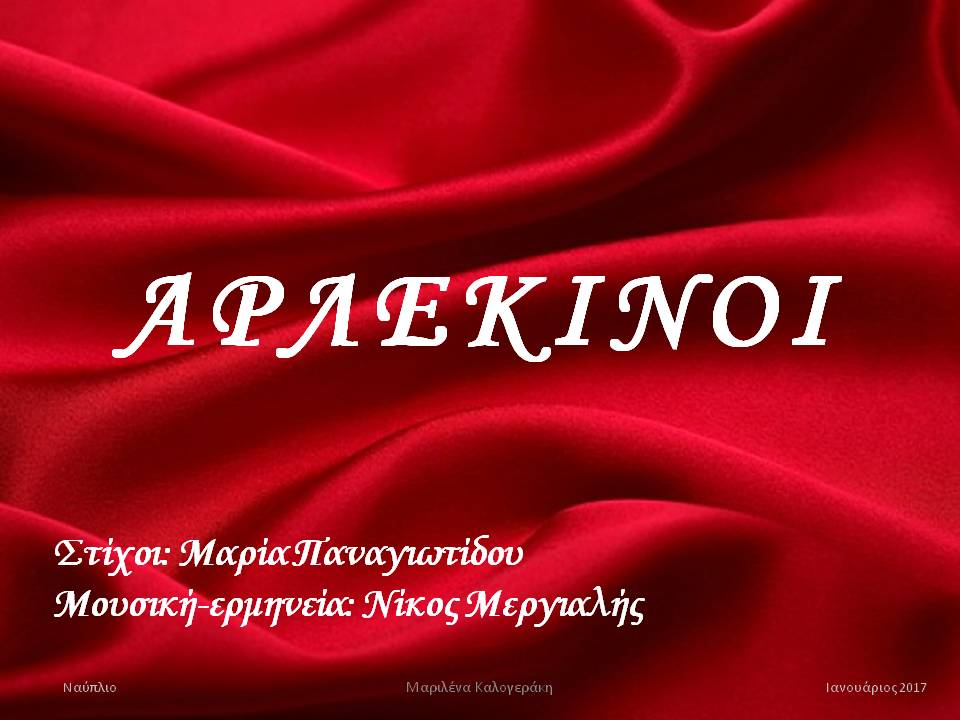 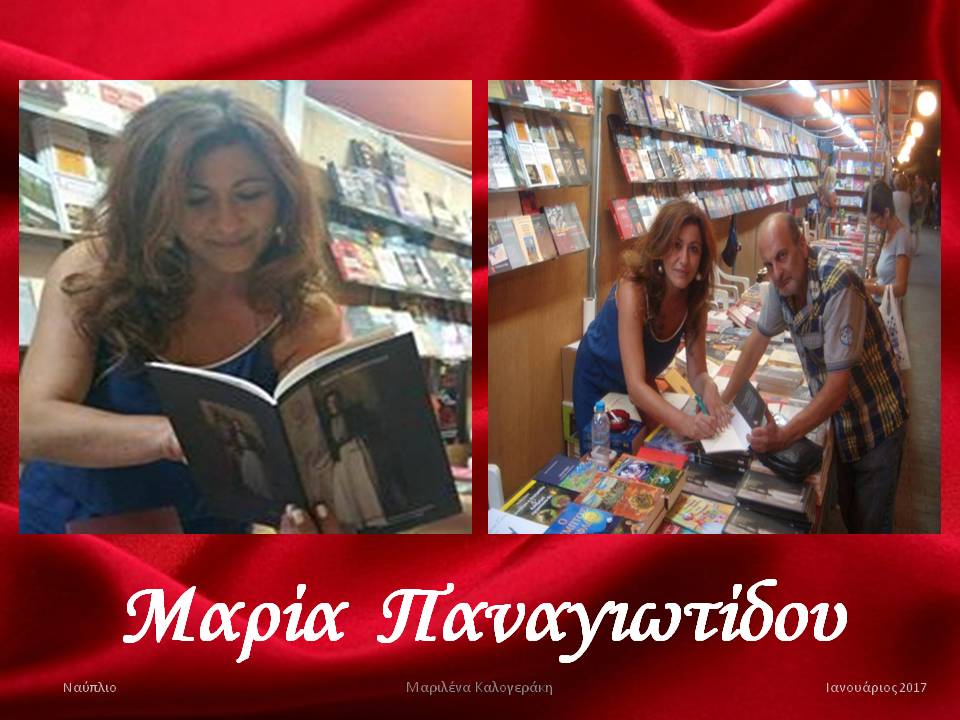 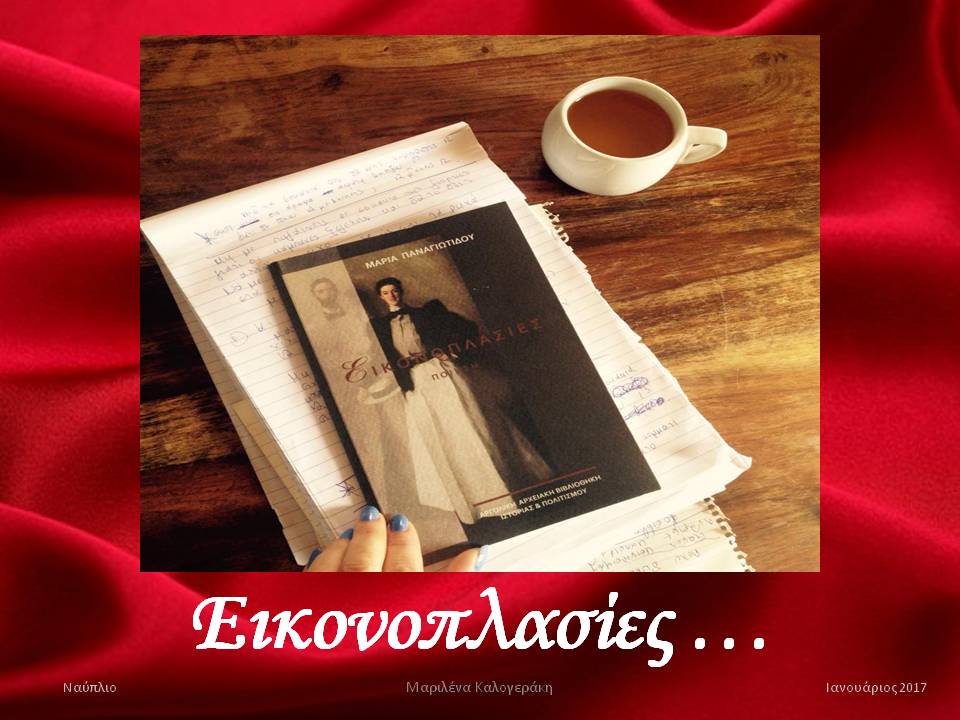 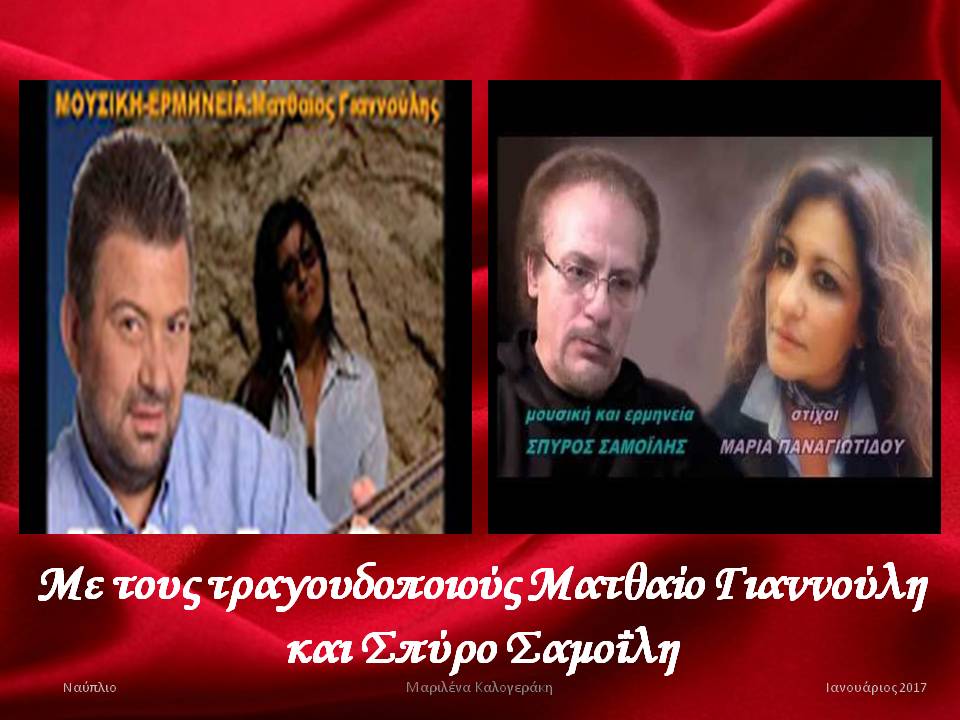 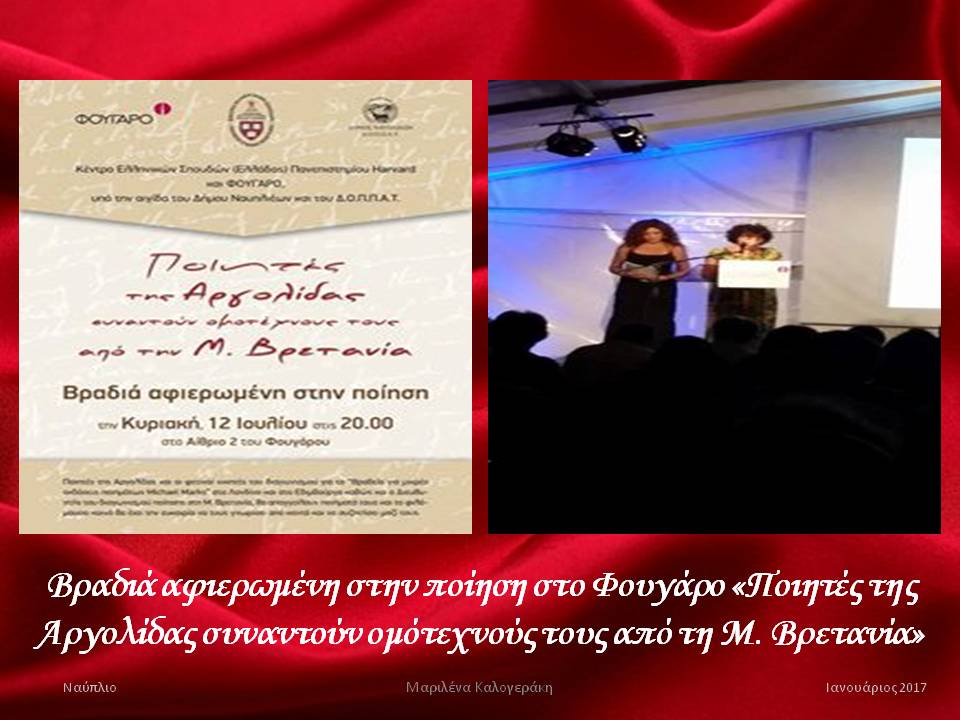 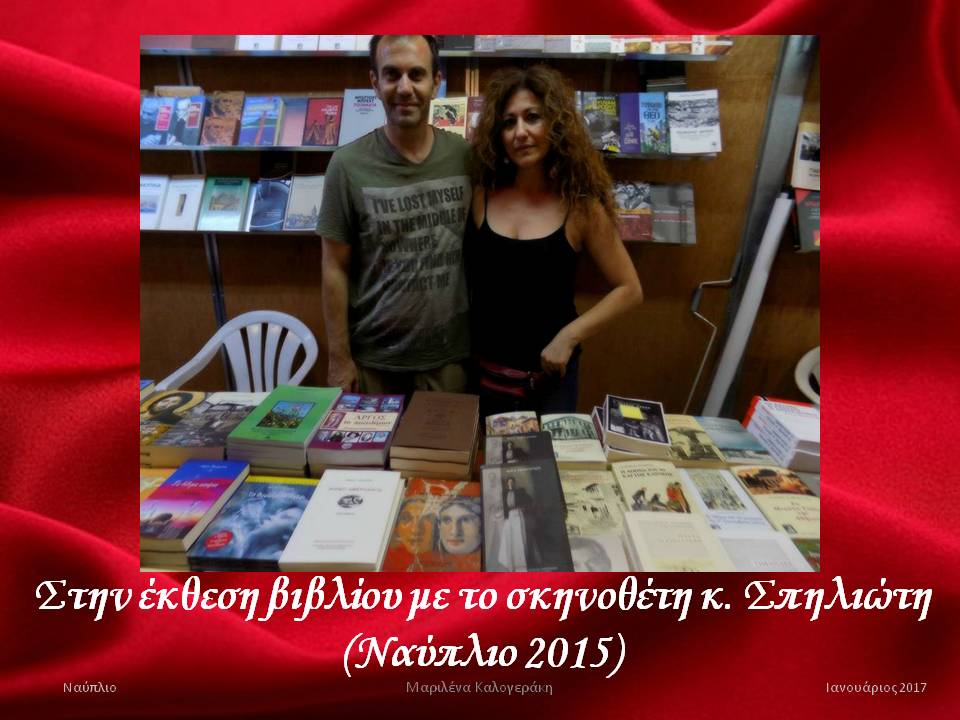 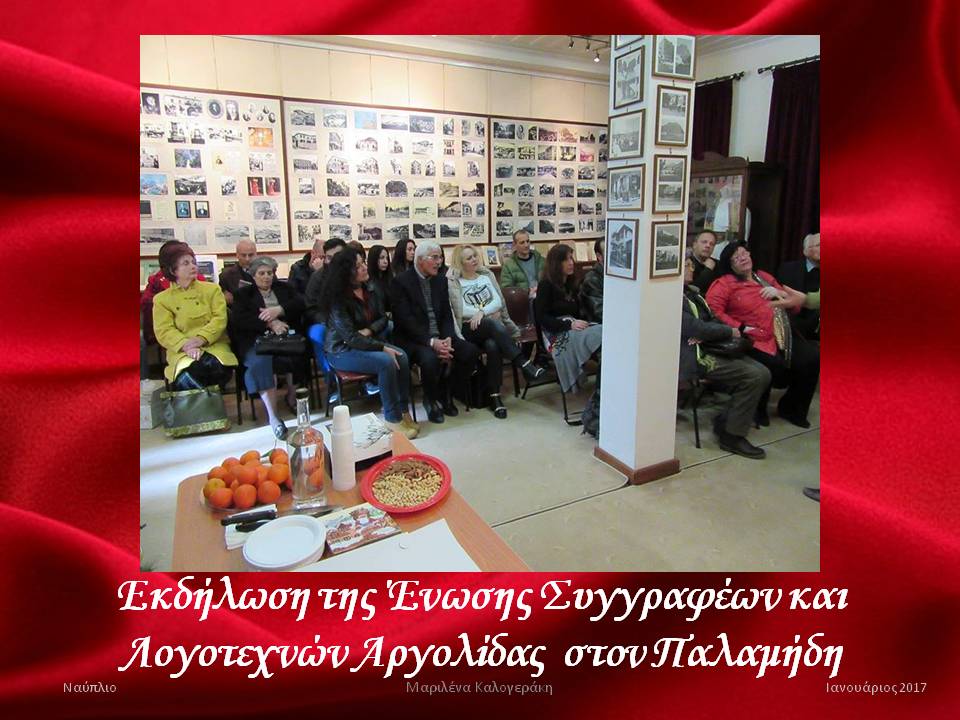 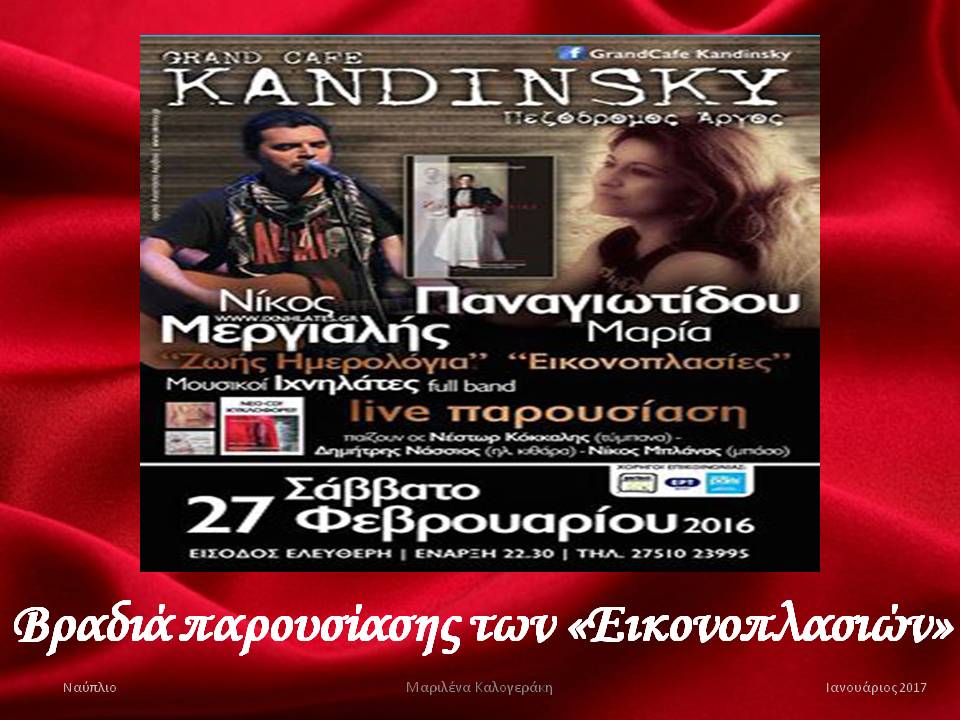 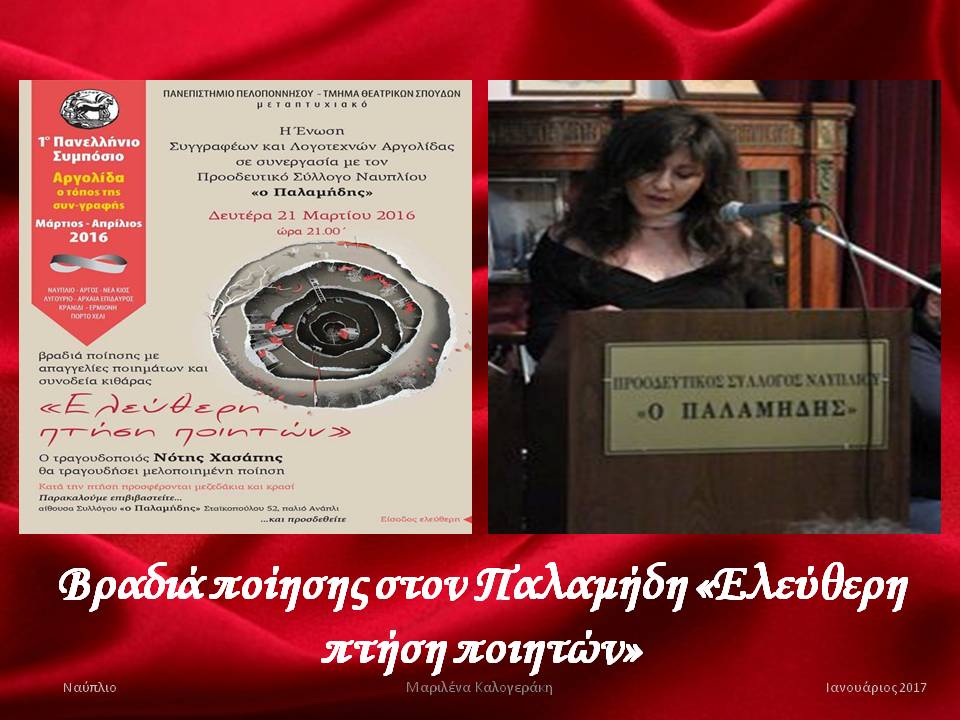 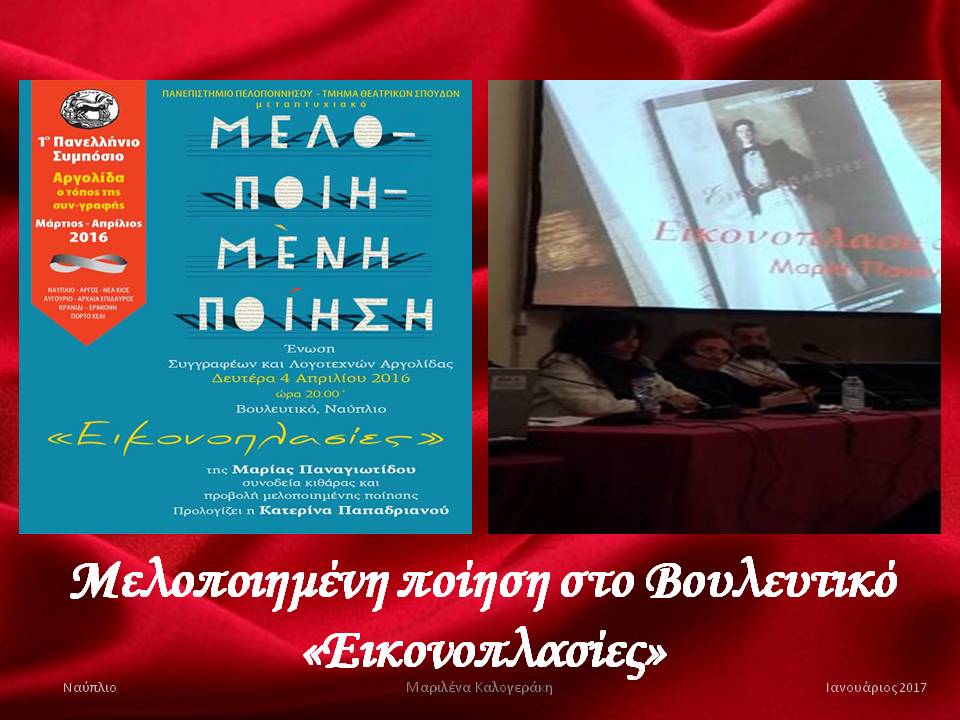 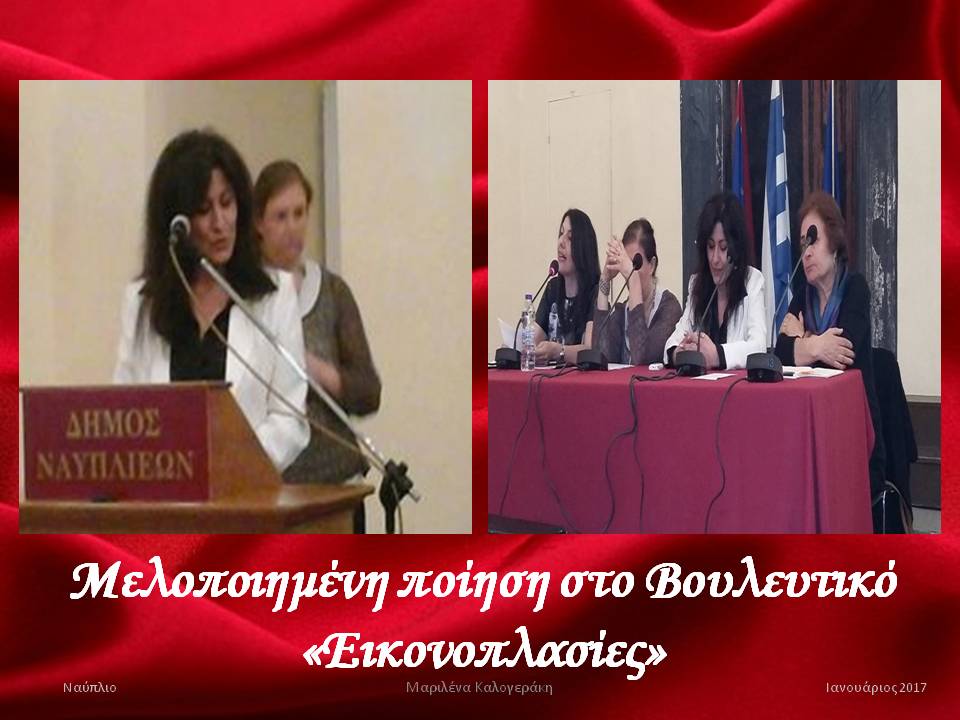 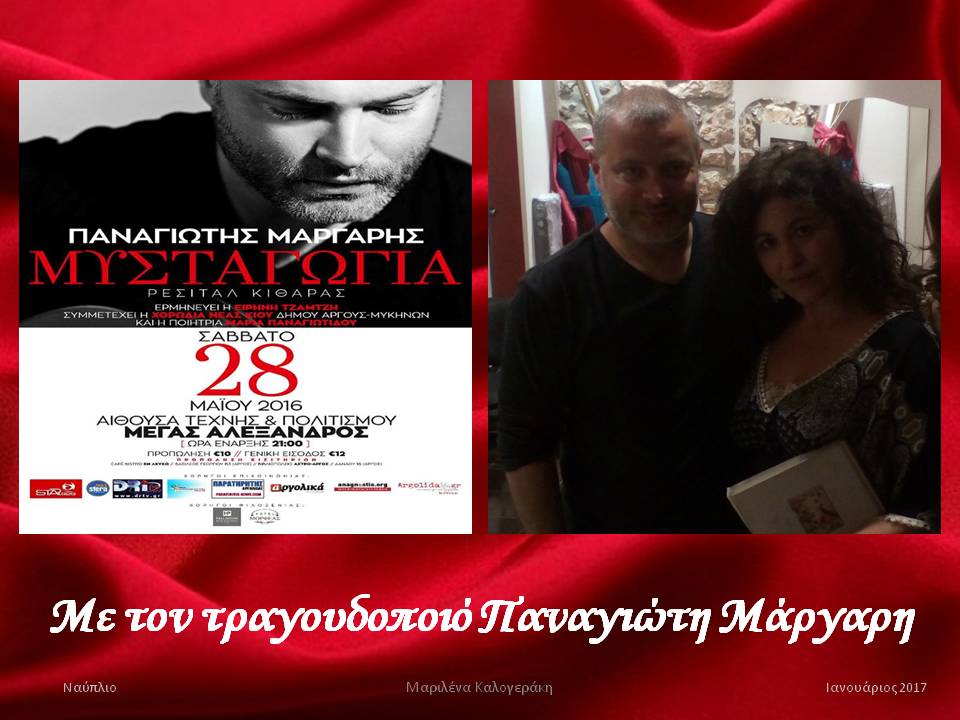 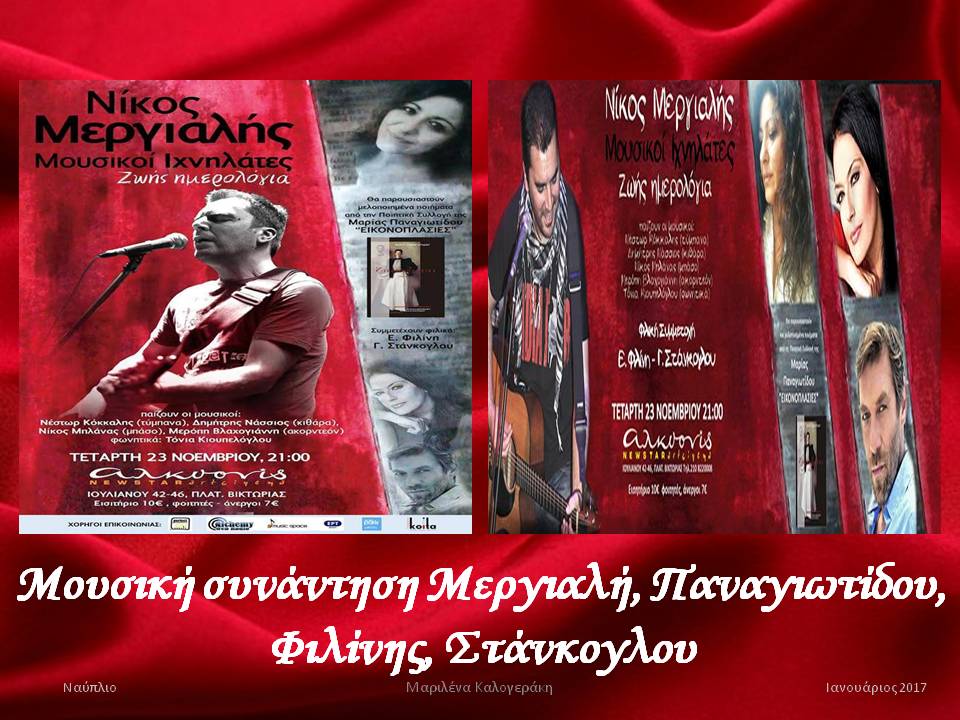 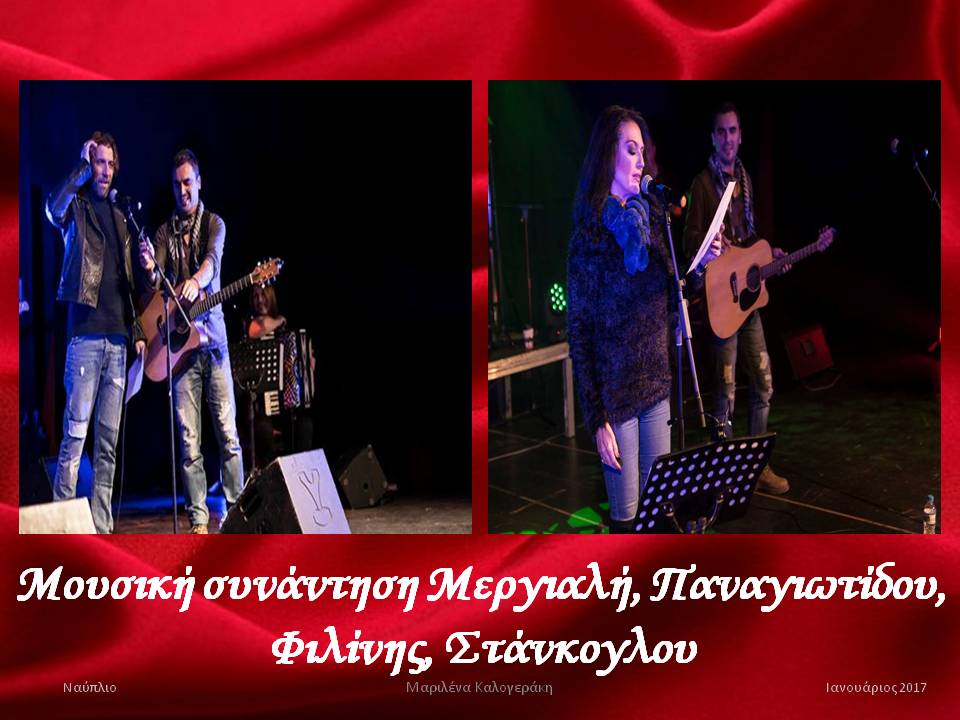 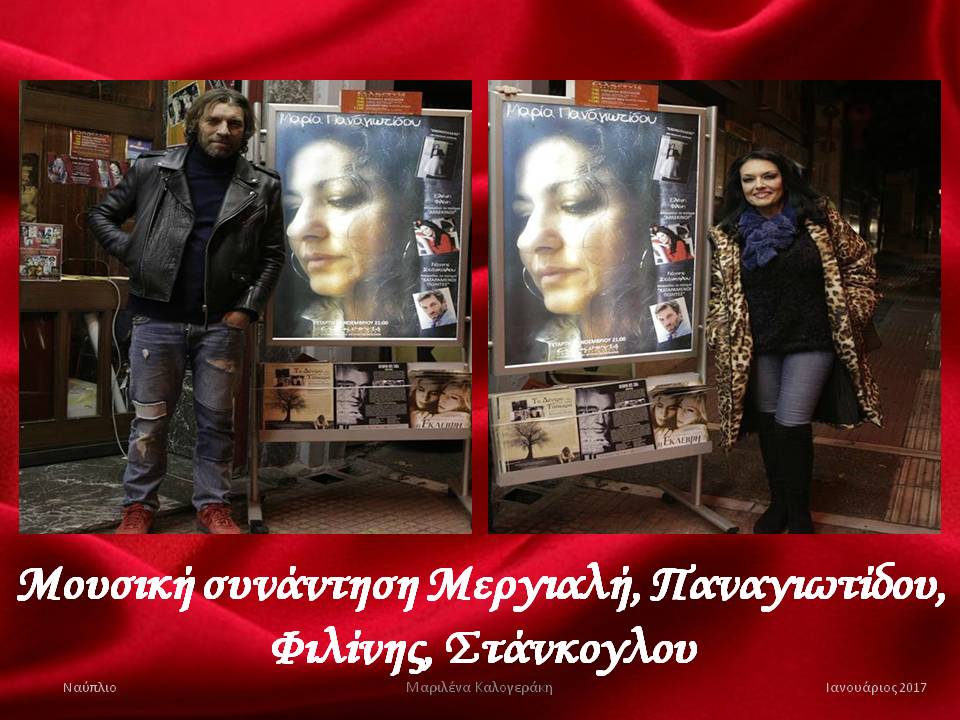 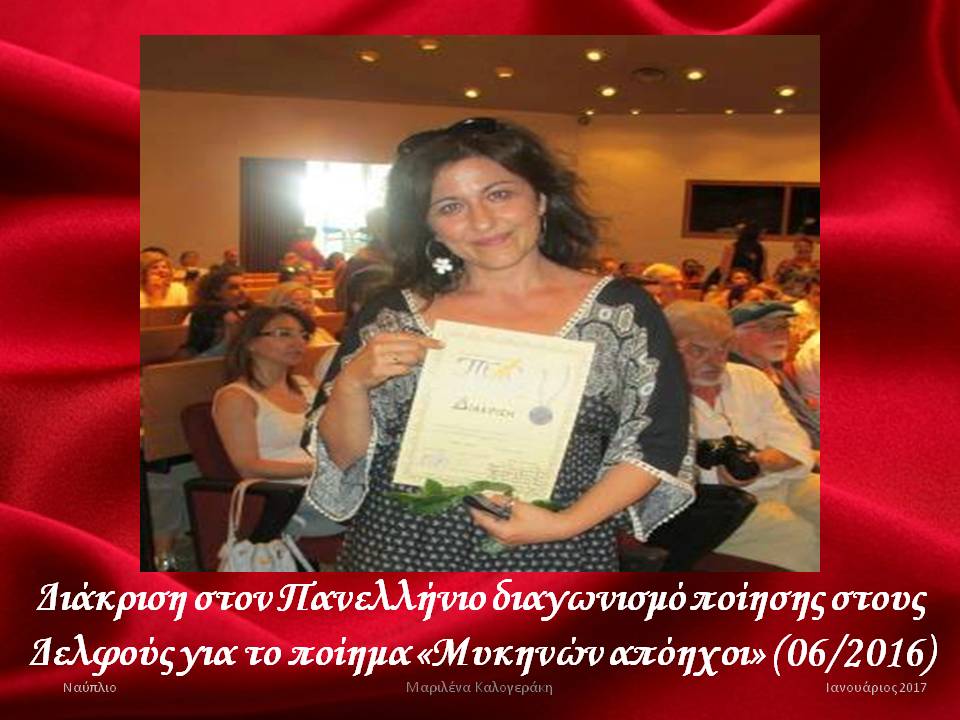 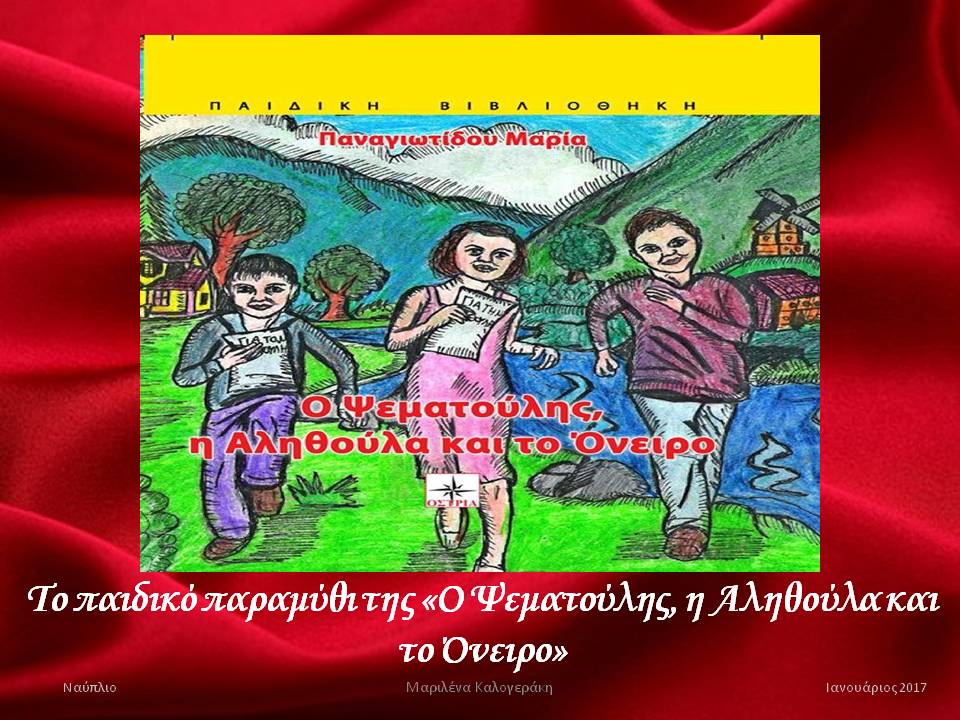 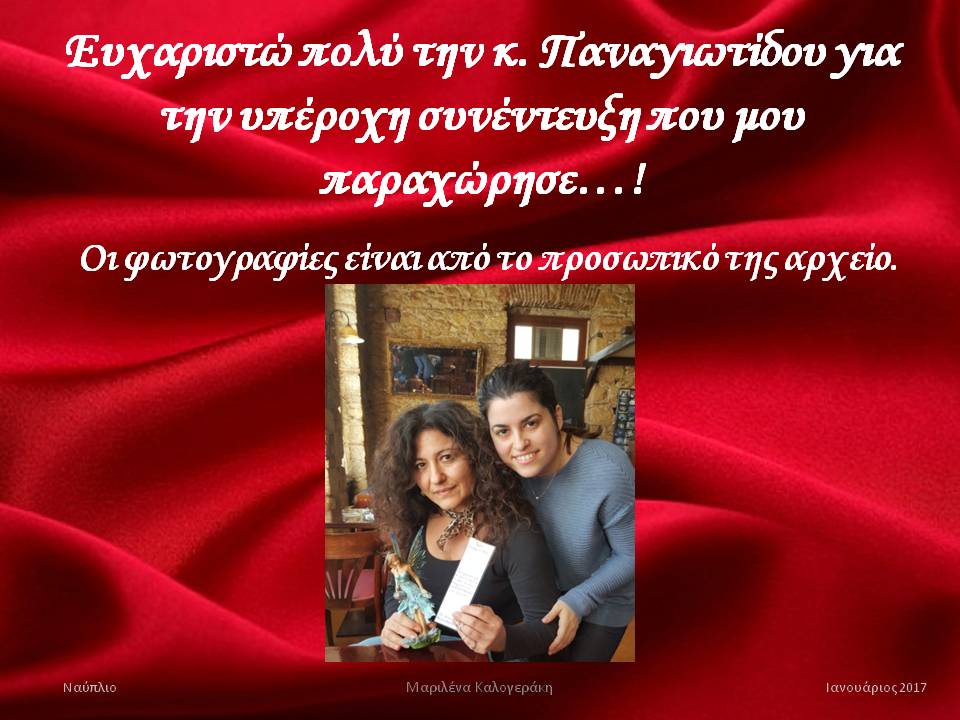 